Pokhara University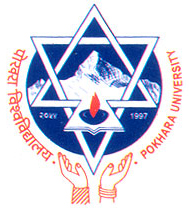 Faculty of Science and TechnologyScholarship Notice(2074/04/16)Faculty of Science and Technology, Pokhara University announces application for scholarship in the following programs for the spring session of academic year 2017. The detailed information can be downloaded from university website.Application form can also be downloaded from university website www.pu.edu.npEligibility:Master of Science in Construction Management: Graduates from relevant field of engineering are eligible to join the program. However, the applicant must have a minimum of 15 years formal education (12 years of schooling plus three years of undergraduate). Furthermore, the applicant must have secured a minimum CGPA of 2.0 or 45 percent in Bachelor’s level. The following are the relevant field of engineering: Civil engineering, Electrical Engineering, Mechanical Engineering, Geotechnical Engineering, Hydropower Engineering and Architecture.Master of Science in Computer Engineering:Candidates having Bachelor level in engineering (BE) with 2.0/4 CGPA (in second division) or above from the universities recognized by the Pokhara University are considered as eligible for admission in M. Sc. CE program.Master of Science in Computer Science:Candidates having bachelors’ degree in any branch in engineering, computer science and B. Sc. (Physics/Statistics/Math) with 2.0/4 CGPA (in second division) or above from the universities recognized by the Pokhara University are considered as eligible to apply for admission. First Date of application submission:				2074/04/16Last Date of application form submission: Kathmandu		2074/04/32Entrance Date:							2074/05/03 Entrance Time:       M.Sc. Construction Management/M.Sc. Computer Engineering:	08:00-11:00 AMM.Sc. Computer Science:						12:00-03:00 PMForm Fee        : 							NRs. 1000       Account No.  : 01200300026667000002, Kamana Bikash Bank, Ltd.	          :  015020211P, Nepal Bangladesh Bank Ltd.For further information:Faculty of Science and Technology, Pokhara-Lekhnath-30, KaskiTel: 061-561741Contact Office: Pokhara University, Ratopool, KathmanduTel: 01- 4486 905Website: www.pu.edu.npwnloaded from university kf]v/f ljZjljBfnolj1fg tyf k|ljlw ;+sfosf]:gfQsf]Qm/ txsf]5fqj[lQ;DalGw ;"rgf-k|yd k6s k|sflZft ldlt @)&$/)$÷!^ ut] _kf]v/f ljZjljBfno cGtu{tsf cf+lus dxfljBfnox?df -:jLs[t egf{ sf]6fsf] @)%_ / ;DaGwg k|fKt sn]h tyf dxfljBfnox?df -:jLs[t egf{ sf]6fsf] !)%_ b]xfo adf]lhdsf ljifox?df b]xfo cg';f/sf] lgMz'Ns 5fqj[lQsf] nflu v'Nnf k|ltof]lutfaf6 ljBfyL{ 5gf}6 ug'{kg]{ ePsf]n] lgDg of]Uotf k'u]sf g]kfnL ljBfyL{x?af6 b/vf:t cfJxfg ul/Psf] 5 . k|fKt x'g] l;6 ;+VofdWo] ^) k|ltzt v'Nnf / $) k|ltzt blnt, hghflt, b''u{d If]q, ckfË, zxLb tyf hgcfGbf]ng 3fOt] lkl8t / dw]zL ;d'bfo 5fqj[lQsf] nflu ;'/lIft ul/Psf] 5 . dlxnfx?sf] nflu v'nf / cf/If0f b'j} k|sf/sf] 5fqj[lQdf %)/%) k|ltzt l;6 cf/If0f ul/Psf] 5 . != 5fqj[lQsf] k|sf/M– s_ v'Nnf 5fqj[lQ  -v_ ckfË, zlxb tyf hgcfGbf]ng 3fOt] lkl8t 5fqj[lQ u_ b'u{d 5fqj[lQ 3_ blnt 5fqj[lQ ª_ hghflt 5fqj[lQ / r_ dw];L ;d'bfo 5fqj[lQ .@= lj1fg tyf k|ljlw ;+sfo cGtu{t 5fqj[lQ pknAw x'g] sfo{s|d: Master of Science in Computer EngineeringMaster of Science in Computer ScienceMaster of Science in Construction Management#= pDd]bjf/ x'gsf] nflu cfjZos Go"gtd of]Uotf  5fqj[lQsf] b/vf:tsf] nflu b]xfo adf]lhd of]Uotf / zt{x? k'/f ePsf] x'g'kg]{ 5 .-s_ pDd]bjf/ g]kfnL gful/s x'g'kg]{5 .-v_ ;fj{hlgs/ ;fd'bflos / g]kfn ;/sf/sf] cg'bfgdf ;+rfng ePsf] ljBfnodf cWoog u/L P;Pn;L kf;u/]sf] x'g'kg]{5 .-u_ :gfts tx jf ;f] ;/xsf] dfGotf k|fKt z}lIfs ;+:yfaf6 plQ0f{ ePsf] ldltn] # aif{ cjlw ggf3]sf] Joltmn] dfq b/vf:t k]z ug{ ;Sg]5g .3_ OlGhlgol/Ësf] xsdf g]kfn OlGhlgol/Ë kl/ifb\df btf{ ePsf] x'g'kg]{5 .-ª_ :gfts tx clGtd aif{sf ljBfyL{x?sf] xsdf clGtd ;]d]i6/ kl/Iffdf ;fd]n ePsf] x'g'kg]{5 .-r_ pDd]bjf/ x'gsf nfuL Go'gtd of]Uotf b]xfo adf]lhd x'g'kg]{5 .Master of Science in Construction Management: Graduates from relevant field of engineering are eligible to join the program. However, the applicant must have a minimum of 15 years formal education (12 years of schooling plus three years of undergraduate). Furthermore, the applicant must have secured a minimum CGPA of 2.0 or 45 percent in Bachelor’s level. The following are the relevant field of engineering: Civil engineering, Electrical Engineering, Mechanical Engineering, Geotechnical Engineering, Hydropower Engineering and Architecture.Master of Science in Computer Engineering:Candidates having Bachelor level in engineering (BE) with 2.0/4 CGPA (in second division) or above from the universities recognized by the Pokhara University are considered as eligible for admission in M. Sc. CE program.Master of Science in Computer Science:Candidates having bachelors’ degree in any branch in engineering, computer science and B. Sc. (Physics/Statistics/Math) with 2.0/4 CGPA (in second division) or above from the universities recognized by the Pokhara University are considered as eligible to apply for admission. $=	pDd]bjf/n] k]z ug'{ kg]{ cfjZos sfuhftx?M$=! ;a} pDd]bjf/x?n] b/vf:t ;fy b]xfosf :jo+n] k|dfl0ft u/]sf k|dfl0ft k|ltlnlk sfuhftx? k]z ug'{ kg]{5M		-s_ gful/stfsf] k|dfl0ft k|ltlnlk,-v_ P;=Pn=;L jf ;f] ;/xsf] k/LIff plQ0f{ u/]sf] dfs{l;6sf] k|ltlnlk,-u_ k|df0fkq tx jf bz hf]8 b'O{ tx jf ;f] ;/xsf] k/LIff plQ0f{ u/]sf] 6«fG:flqmK6 k|ltlnlk -3_ :gfts tx jf ;f] ;/xsf] kl/Iff plQ0f{ u/]sf] nAwfÍkqsf]] k|dfl0ft k|ltlnlk,        -clGtd jif{sf] k/LIffkmn k|sflzt gePsf] jf ePtfklg 6«fG:flqmK6 k]z ug{ g;Sg] cj:yf ePdf cf7f} ;]d]i6/ plt0f{ u/]sf] l/hN6sf] k|dfl0ft k|ltlnlk_ª_ OlGhlgol/Ësf] xsdf g]kfn OlGhlgol/Ë kl/ifb\df btf{ ePsf] k|dfl0ft k|ltlnlk%=		dfly elgPsf sfuhftx?sf] cltl/Qm b]xfo adf]lhdsf] l;kmfl/; kq ;Ssn} k]z ug'{kg]{%=!  pDd]bjf/x?n] b/vf:t ;fy b]xfosf sfuhftx? k]z ug'{kg]{5M-s_ P;Pn;L plQ0f{ u/]sf] ljBfno ;fj{hlgs / ;fd'bflos / g]kfn ;/sf/sf] cg'bfgdf ;+rfng ePsf] ljBfno xf] elg ;DalGwt uf=lj=;= jf gu/kflnsf jf lhNnf lzIff sfof{noaf6 l;kmf/L; kq,-v_ 5fqj[lQ ljkGg ju{df nlIft ePsf]n] ;a} k|sf/sf] 5fqj[lQsf] nflu pDd]bjf/ ljkGg ju{ -cfly{s ?kaf6 sdhf]/ elg l;kmfl/; ul/Psf]] eGg] ;DalGwt ufpF ljsf; ;ldlt jf gu/kflnsfaf6 l;kmf/L; kq,-u_ ckfËsf]] xsdf /fli6«o ckfË dxf;+3 jf ;DalGwt lHfNnf k|zf;g sfof{noaf6 ckfË elg pknAw u/fPsf] k|dfl0ft k|ltlnlk,-3_hghfltsf] xsdf cflbjf;L÷hghftL pTyfg /fli6«o k|lti7fg jf ;DalGwt lhNnf k|zf;g sfof{noaf6 cflbjf;L÷hghftL elg pknAw u/fPsf] k|dfl0ft k|ltlnlk,-ª_ blntsf] xsdf blnt /fli6«o cfof]u jf ;DalGwt lhNnf k|zf;g sfof{noaf6 blnt hftL elg pknAw u/fPsf] k|dfl0ft k|ltlnlk,-r_ dw]zLsf] xsdf JolQmn] ;DAflGwt lhNnf k|zf;g sfof{noaf6 dw]zL hftL elg pknAw u/fPsf] k|dfl0ft k|ltlnlk,-5_ j]kQf kfl/Psf JolQm jf zlxb kl/jf/ tyf 3fOt] jf lghsf] ;GttLn] u[x dGqfno jf ;DAflGwt lhNnf k|zf;g sfof{noaf6 pknAw u/fPsf] k|dfl0ft k|ltlnlk,-lgod (-!_ ;Fu ;DalGwt_Kff]v/f ljZjljBfno5fqj[lQ b/vf:t kmf/fd>L kf]v/f ljZjljBfnolj1fg tyf k|ljlw ;+sfon]vgfy gu/kflnsfsf:sL, g]kfn .To; sfof{noaf6 ldlt ==================k|sflzt ;"rgf cg';f/ lgDg adf]lhd ljj/0f vf]nL b/vf:t k]z u/]sf] 5' .!_ gfd, y/ (Block Letter df n]Vg'xf]nf)     -g]kfnLdf_ M ================================================ -c+u|]hLdf_ M ================================================@_ lnËM :qL         k'¿if             #_ hfltM– $_ :yfoL 7]ufgf M lhNnfM =============== uf=lj=;=÷g=kf= ==========================j8f====== 6f]n÷ufFp==================%_ c:yfoL 7]ufgfM– lhNnfM =============== uf=lj=;=÷g=kf= ==========================j8f====== 6f]n÷ufFp==================^_ ;Dks{ kmf]g g+= M                 &_ df]jfO{n g+=*_ afa'sf] gfd M(_ afh]sf] gfd M!)_ cf/lIft ;d"xdf kg]{ eP ;f]sf] k|df0f kq /fvL sf]i7df √ lrGx nufpg'xf];  s= zxLb        v= ckfË÷3fOt]       u=  cflbjf;L ÷hghflt        3= blnt         ª= b'u{d         r= dw]zL         !!_ 5fqj[lQ cGtu{t k9\g rfx]sf] ljifo M =======================================================z}lIfs of]Uotf ;DaGwL ljj/0f;+nUg sfuhkqx¿ -√ lrGx nufpg]_!_ /sd a'emfPsf] /l;b                                    &_ g]kfn aflx/sf jf]8{ tyf ljZjljBfnoaf6 pQL0f{ u/]sf] eP ;dsIf lgwf{/0f ePsf] k|ltlnlk@_ gful/stf k|df0fkqsf] k|ltlnlk                          *_ lzIf0f ;+:yfjf6 k|fKt rfl/lqs k|df0fkqsf] k|ltlnlk#_ P;=Pn=;L= sf] nAwfÍ kqsf] k|ltlnlk                    (_ k|df0fkq txdf k|ltzt gv'n]sf] eP v'nfPsf]   k|dfl0ft kq$_ k|df0fkq tx jf ;f] ;/xsf] nJwfÍ kqsf] k|ltlnlk       !)_ cf/If0f ;d"xsf] k|df0f kqsf] k|ltlnlk%_ :gfts tx jf ;f] ;/xsf] nJwfÍ kqsf] k|ltlnlk  ^_ g]kfn OlGhlgol/Ë kl/ifb\df btf{ ePsf]  k|dfl0ft k|ltlnlkel/Psf] ljj/0f / k]z ul/Psf sfuhftx¿ ;a} 7Ls 5g\ . em'§f 7xl/P k|rlnt sfg"g adf]lhd ;hfFo ef]Ug tof/ 5' ;fy} /Lt ggk'u]sf] lgj]bg s'g} klg ;dodf /2 ul/Pdf slx st} ph'/ jfh'/ ug]{5}g . pDd]bjf/sf] NofKr] ;lx5fk 									pDd]bjf/sf] b:tvtldltM============================5fqj[lQ 5gf}6 k/LIffk|j]z–kq/f]n g+=================================						k/LIff s]Gb| ==========================gfdM  (Block Letter df n]Vg'xf]nf)    c+u|]hLdfM=========================================================================================================================b]jgfu/LdfM=========================================================================================================================sfo{qmdM ======================================================================k/LIff x'g] ldltM====================================pDd]bjf/sf] x:tfIf/M==============================					x:tfIf/ ;+of]hs,5fqfj[lQ 5gf}6 ;ldlt,@)&$S/NProgramCollegeQuota1Master of Science in Computer EngineeringNepal College of Information Technology32Master of Science in Computer ScienceNepal College of Information Technology33Master of Science in Construction ManagementNepal Engineering College 3pQL0f{ u/]sf] k/LIfflzIf0f ;+:yf lzIf0f ;+:yfsf] 7]ufgfpQL0f{ ;fnk"0ff{Ík|fKtfÍk|ltzts}lkmotP;=Pn=;L= jf ;f] ;/xk|df0fkq tx jf ;f] ;/x:gfts tx jf ;f] ;/x